.(intro de 32 comptes)Submitted by - POUBLAN Régine : countrygine@free.frBachata Bouke (fr)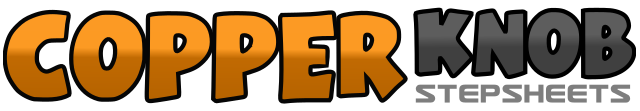 .......Compte:64Mur:2Niveau:Débutant +.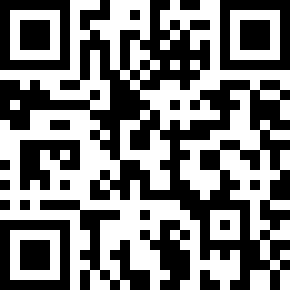 Chorégraphe:Hantos Djay (IT) - Janvier 2020Hantos Djay (IT) - Janvier 2020Hantos Djay (IT) - Janvier 2020Hantos Djay (IT) - Janvier 2020Hantos Djay (IT) - Janvier 2020.Musique:Don't Wanna See You Cry - BoukeDon't Wanna See You Cry - BoukeDon't Wanna See You Cry - BoukeDon't Wanna See You Cry - BoukeDon't Wanna See You Cry - Bouke........1.2.3.4vine à D avec ½ tr à D et hitch G5.6.7.8vine à gauche avec hitch D1.2.3.4.5.6.7.8refaire la section précédente1.2.3.4slow coaster step D, kick G5.6.7.8slow coaster step G, kick D1.2.3.4step touch à D, step touch à G avec ¼ de tr à G5.6.7.8step touch à D, step touch à G (9:00)1.2.3.4rumba box à D en avant, touch G5.6.7.8rumba box à G en arrière, touch D1.2.3.43 pas avant, touch ou hook G5.6.7.83 pas arrière, touch ou hook D1.2.3.4PD devant, PG arrière, PD à côté du PG , touch G avant (Jazz box D)5.6.7.8PG avant, PD  arrière, PG  avec ¼ de tr à G, touch D avant  (jazz box G ) - (6:00)1.2.3.4rolling vine à D avec touch ou hitch5.6.7.8rolling vine à G avec touch ou hitch